IntroductionLorem ipsum dolor sit amet, consectetur adipiscing elit. Integer nec odio. Praesent libero. Sed cursus ante dapibus diam (“Dollar Street”). Sed nisi. Nulla quis sem at nibh elementum imperdiet. Duis sagittis ipsum. Praesent mauris. Fusce “nec tellus sed augue” semper porta (Eavis B3). Mauris massa. Vestibulum lacinia arcu eget nulla (Stewart 61). AnalysisLorem ipsum dolor sit amet, consectetur adipiscing elit, sed do eiusmod tempor incididunt ut labore et dolore magna aliqua. Sed dignissim lacinia nunc (see Fig. 1). 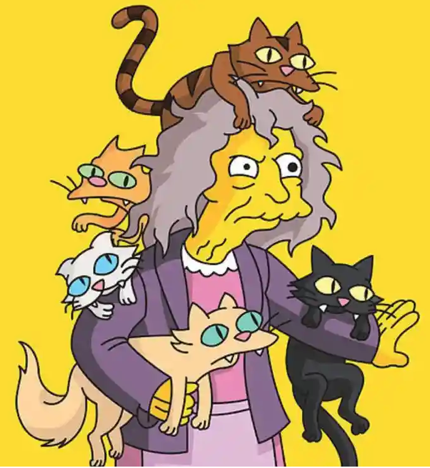 Fig. 1. Crazy Cat Lady; Sky TV; The Guardian; 16 Apr. 2018, www.theguardian.com/crazy-cat-lady. Accessed 5 Aug. 2020.Excepteur “sint occaecat cupidatat non proident,” sunt in culpa qui officia deserunt mollit anim id est laborum (Davis 125). Duis sagittis ipsum.ConclusionClass aptent taciti sociosqu ad litora torquent per conubia nostra, per inceptos himenaeos. Curabitur “sodales ligula” in libero (Talltanic 24:20). Sed dignissim lacinia nunc. Curabitur tortor (Fontanella-Khan). Pellentesque nibh. Aenean quam. In scelerisque sem at dolor. Maecenas mattis. Sed convallis tristique sem. Proin ut ligula vel nunc egestas porttitor. “Morbi lectus risus, iaculis vel, suscipit quis, luctus non, massa” (Harford 235).BibliographyDavis, Aeron. “Celebrity Culture and Symbolic Power.” Promotional Cultures, Polity Press, 2013, pp. 112-131.“Dollar Street.” Gapminder, www.gapminder.org/dollar-street/matrix?activeHouse=6. Accessed 2 Oct. 2020.Eavis, Peter. “WeWork Will Lay Off 2,400 Workers.” New York Times, 21 Nov. 2019, p. B3.Fontanella-Khan, James and Eric Platt. “Charles Schwab nears $25bn deal for rival TD Ameritrade.” Financial Times, 20 Nov. 2019, www.ft.com/content/c1832f20-0c50-11ea-bb52-34c8d9dc6d84. Accessed 21 Jul. 2020.Harford, Tim. Fifty Things that Made the Modern Economy. London, Little, Brown Book Group, 2017.Stewart, Patrick A. “Presidential Laugh Lines: Candidate display behavior and audience laughter in the 2008 primary debates.” Politics and the Life Sciences, vol. 29, no. 2, 2010, pp. 55–72, www.jstor.org/stable/41417931. Accessed 27 Jun. 2020.Talltanic. “Ways to Show Your Cats Love that They Can Understand.” YouTube, 1 Feb. 2019, www.youtube.com/watch?v=ob4q0ODu7Jc. Accessed 29 Aug. 2020.